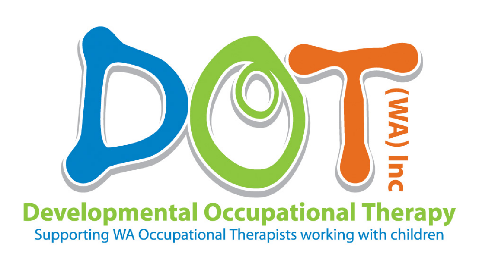 Rural and Remote Therapists application for DOT (WA) Inc Subsidy for a DOT (WA) Inc Professional Development CourseTo apply for a subsidy for DOT (WA) Inc organised professional development, please complete this application form and attach to the registration form. Applications for the rural and remote subsidies listed below close on 7th October 2018.To:		DOT (WA) Inc PD CommitteeAttention: 	Samantha JohnsonEmail: 		dotwa.pd@gmail.comFrom: 	Name: _______________________________________	Email:	_______________________________________	Phone (wk):     _________________________________	Phone (other): _________________________________I would like to apply for a subsidy to attend the DOT (WA) Inc training (please tick):I am currently working as an OT in ________________________________ (location) for ___________________________________________ (current employer).Please note that this subsidy is only available to OT’s who have a current DOT (WA) Inc membership and working in a rural or remote area of WA.I am a (please tick):□ Rural therapist (working between 200km to 900km from Perth with a 25% subsidy offered by DOT (WA) Inc)◻ Remote therapists (working more than 900km from Perth, eg. Karratha, Derby) with a 50% subsidy offered by DOT (WA) Inc)Signed: ___________________________ 		Date: 	  _______________________________________________________________________________________ For DOT (WA) Inc PD Committee Use OnlyCurrent DOT (WA) Inc member	◻ 	Rural OT subsidy: 	 Approved ◻	Not approved	◻Remote OT subsidy: Approved ◻	Not approved	◻Signed on behalf of DOT (WA) Inc PD Committee: _______________________ Date:_______________________TrainingRuralRemoteWhen Children Won’t Eat: Picky Eaters versus Problem Feeders$775$520